ATIVIDADES PARA A SEMANA DE 02 A 06 DE AGOSTO.Olá criança, este é o Roteiro de estudo para a semana onde estaremos trabalhando outros conteúdos. Realize as atividades no caderno solicitado e entregue na secretaria da escola até dia 06-08-2021. DISCIPLINA DE HISTÒRIAFaça a leitura e copie no caderno de história.A formação de organização social e política: a noção de Estado      O povo brasileiro é marcado pela questão da diversidade. Uma diversidade de cores, fisionomias, tradições e costumes que atestam a riqueza da população que ocupa todo esse território.  Ao longo da Pré-História, o processo de ocupação do continente americano possibilitou a organização de várias comunidades no interior e na região litorânea. Entre essas culturas mais antigas, podemos destacar a presença da antiga civilização marajoara, ao norte do Brasil, e os chamados povos sambaquis, que se espalharam por diferentes regiões do litoral sudeste e sul. Os portugueses ocuparam o Brasil com a intenção de realizar a colonização das terras e, consequentemente, explorar as riquezas existentes. Sob o signo da dominação e da adaptação, os lusitanos trouxeram para cá as particularidades de sua cultura de origem e da Europa Cristã. Ao longo das idades moderna e contemporânea, notamos a chegada de outros povos de origem europeia. Espanhóis, franceses, alemães e holandeses apareceram por aqui buscando disputar as terras que estavam sendo dominadas pelos portugueses. No século XIX, a expansão da economia cafeeira no Brasil e as crises políticas na Europa incentivaram a chegada de vários camponeses e trabalhadores dispostos a ocupar postos de trabalho tanto no campo, quanto nos centros urbanos da época. Brasil a fim de trabalhar como escravos. Vitimados pela exploração de sua força de trabalho, sofreram com um processo de dominação que também afetou as populações indígenas do território. Ainda assim, deixaram evidentes marcas de sua presença na identidade histórica e cultural do povo brasileiro.  Entre todas essas chegadas, conflitos, desigualdades, acordos e contatos é que enxergamos a complexidade do povo brasileiro. Em um território tão extenso, vemos que a unidade de nossa população não passa de um desejo impossível. Contudo, isso fez com que o povo brasileiro fosse admirado por possuir uma variedade encontrada em poucos lugares desse mundo. Hoje, nosso maior desafio é mediar todas essas diferenças tendo o respeito e a tolerância como norteadores de uma vida de maior justiça e felicidade.        Os princípios do respeito aos outros, foi o encontro das culturas muito diferentes que deu a origem à cultura brasileira. Os povos indígenas, africanos e europeus que formaram o Brasil estavam organizados de formas diversas. O encontro desses povos permitiu a criação de uma cultura rica e variada. Porém o encontro não foi pacífico. Os povos indígenas e os escravizados africanos sofreram violências provocadas pelos portugueses. Uma das “justificativas” para violência era a necessidade de cristianizar africanos e indígenas, com os portugueses buscando impor sua cultura. A intolerância com outras culturas não ocorreu apenas no passado. Atualmente, há muitos exemplos de preconceito racial e religioso no Brasil. Por isso, é muito importante adotar medidas para que sempre haja respeito às diferentes práticas, crenças e culturas.DISCIPLINA DE MATEMÁTICA Efetue (Copie no caderno e resolva);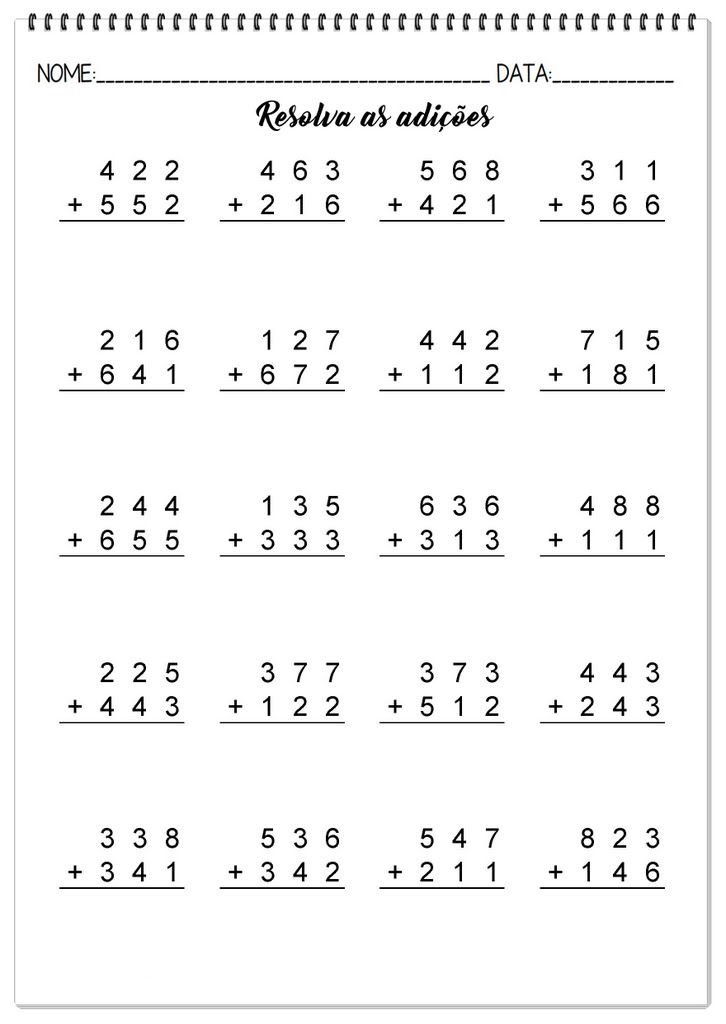 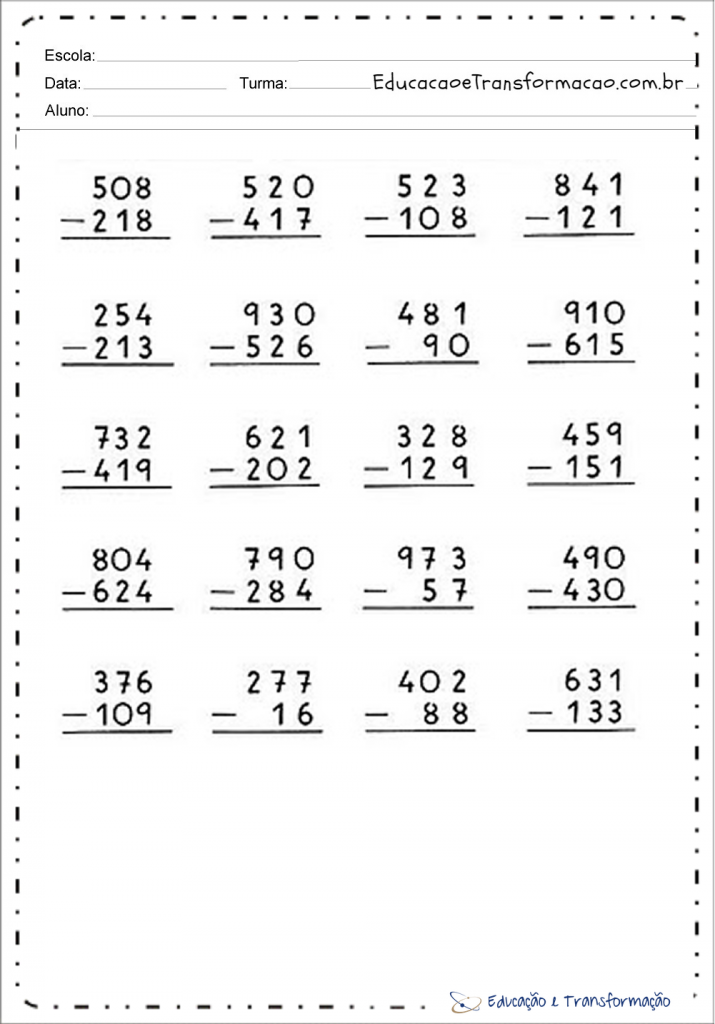 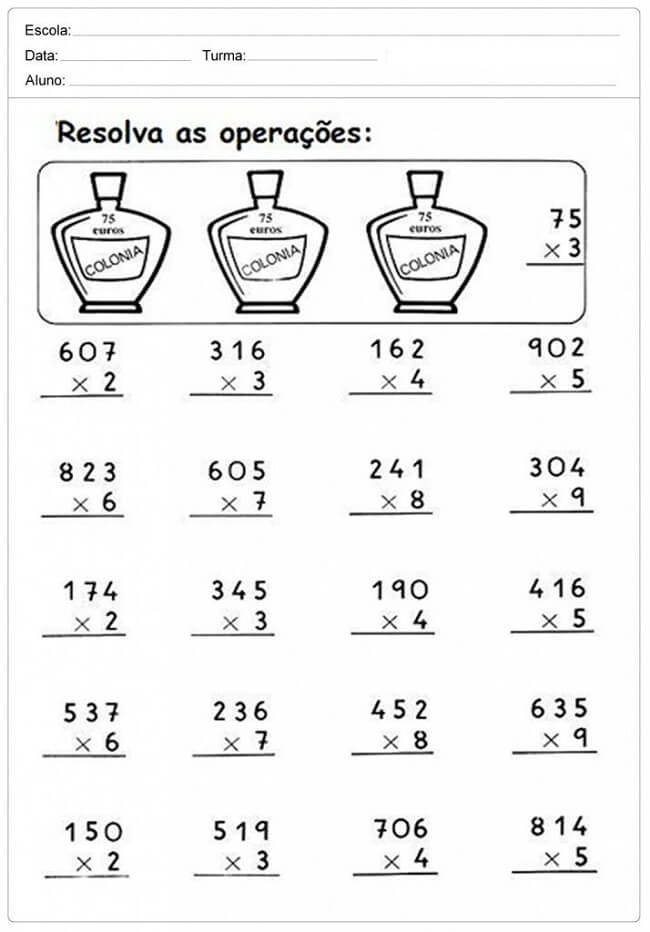 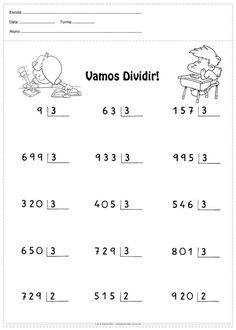 Resolva: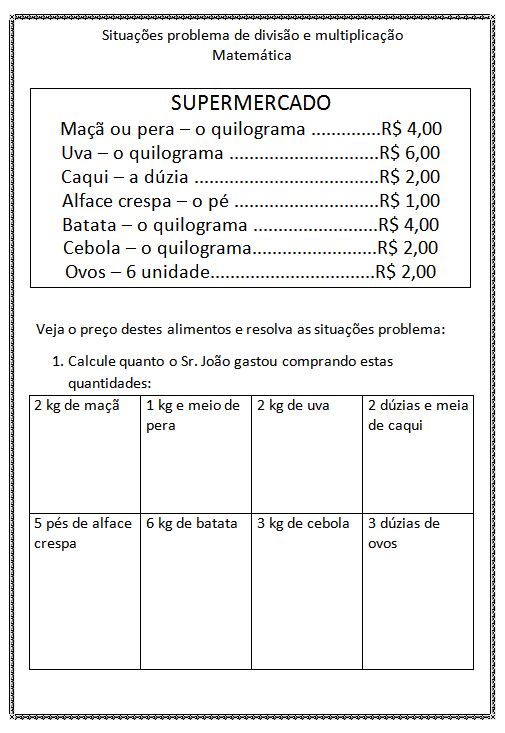 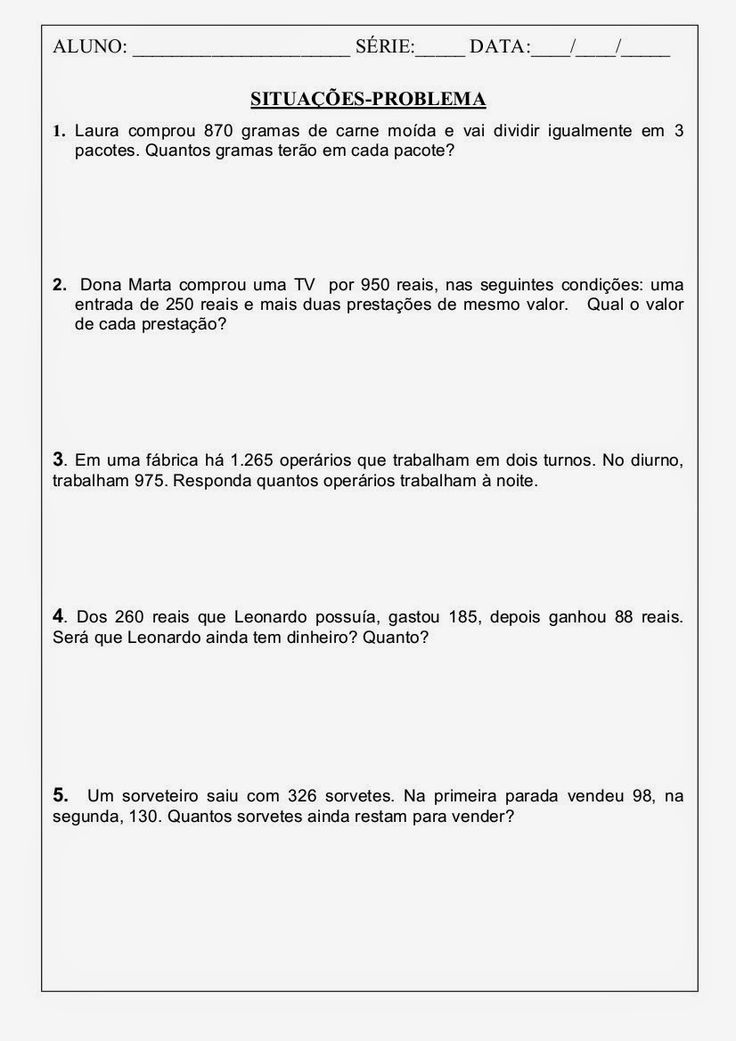 TENHA UMA ÓTIMA SEMANA!!!!Escola Municipal de Educação Básica Augustinho Marcon.Catanduvas, agosto de 2021.Diretora: Tatiana Bittencourt Menegat. Assessora Técnica Pedagógica: Maristela Apª. Borella Baraúna.Assessora Técnica Administrativa: Margarete Petter Dutra.Professora: Daniela Garbin.Aluno(a).....................................................................................................Segunda professora: Edilaine GonçalvesDisciplina de Matemática.5º ano 01 e 02